ПРОЕКТ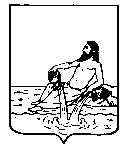 ВЕЛИКОУСТЮГСКАЯ ДУМАВЕЛИКОУСТЮГСКОГО МУНИЦИПАЛЬНОГО ОКРУГАР Е Ш Е Н И Е   от                       №                            ___________________________________________________________________________  ___________________г. Великий УстюгВ соответствии с законами Вологодской области от 28.11.2005 № 1369-ОЗ «О наделении органов местного самоуправления отдельными государственными полномочиями в сфере административных отношений», от 13.11.2014 № 3480-ОЗ «О комиссиях по делам несовершеннолетних и защите их прав в Вологодской области», решениями Великоустюгской Думы от 31.01.2023 № 5 «О создании комиссии по делам несовершеннолетних и защите их прав Великоустюгского муниципального округа Вологодской области и утверждении ее персонального состава», от 20.12.2022 № 88 «О порядке приема и рассмотрения предложений по персональному составу комиссии по делам несовершеннолетних и защите их прав Великоустюгского муниципального округа Вологодской области», руководствуясь статьей 28 Устава Великоустюгского муниципального округа, Великоустюгская Дума РЕШИЛА:1. Внести в состав комиссии по делам несовершеннолетних и защите их прав Великоустюгского муниципального округа, утвержденный решением Великоустюгской Думы от 31.01.2023 № 5, следующие изменения: 1.1. Исключить из состава комиссии по делам несовершеннолетних и защите их прав Великоустюгского муниципального округа:- Ананьина Андрея Николаевича;- Хабарову Анжелу Александровну;1.2. Включить в состав комиссии по делам несовершеннолетних и защите их прав Великоустюгского муниципального округа:- Тарханова Владимира Дмитриевича, начальника ОГИБДД ОМВД России по Великоустюгскому району; - Кузнецова Романа Николаевича – главного специалиста правового управления администрации Великоустюгского муниципального округа. 2. Настоящее решение вступает в силу после официального опубликования.Председатель                                                                Глава ВеликоустюгскогоВеликоустюгской Думы                                               муниципального округа		  С.А. Капустин		   				       А.В. КузьминПОЯСНИТЕЛЬНАЯ ЗАПИСКАк проекту решения Великоустюгской Думы «О внесении изменений в состав комиссии по делам несовершеннолетних и защите их прав Великоустюгского муниципального округа Вологодской области»	Изменения в состав комиссии по делам несовершеннолетних и защите их прав Великоустюгского муниципального округа вносятся по следующим основаниям:Исключить из состава комиссии по делам несовершеннолетних и защите их прав Великоустюгского муниципального округа:Ананьина Андрея Николаевича в связи с переводом в ОМВД России по Вологодской области. Хабарову Анжелу Александровну в связи с увольнением с должности главного специалиста правового управления администрации Великоустюгского муниципального округа.Включить в состав комиссии по делам несовершеннолетних и защите их прав Великоустюгского муниципального округа:Тарханова Владимира Дмитриевича –начальника ОГИБДД ОМВД России по Великоустюгскому району в связи с личным заявлением на включение в состав комиссии по делам несовершеннолетних и защите их прав.Кузнецова Романа Николаевича в связи с назначением на должность главного специалиста правового управления администрации Великоустюгского муниципального округа.О внесении изменений в состав комиссии по делам несовершеннолетних и защите их прав Великоустюгского муниципального округа Вологодской области»